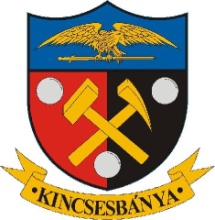 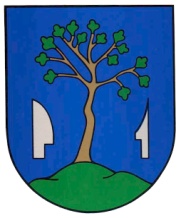 TájékoztatásTájékoztatom a Tisztelt Lakosságot, hogy 2020. szeptember 21. napon hatályba lépett a járványügyi készültségi időszak védelmi intézkedéseiről szóló, 431/2020. (IX. 18.) Korm. rendelet. A Kormányrendelet 1. § (1) bekezdésének ha) pontja a következő rendelkezést tartalmazza:„A hatodik életévét be nem töltött kiskorú kivételével mindenki köteles ügyfélfogadási időben a közigazgatási szerv ügyfelek részére nyitva álló területén,orvosi maszkot, munkavédelmi maszkot, illetve textil vagy más anyagból készült maszkot (a továbbiakban együtt: maszk) olyan módon viselni, hogy az az orrot és a szájat folyamatosan elfedje.”A jogszabály értelmében az ügyfelek a hivatali épületekbe kizárólag maszkban léphetnek be és maszkban tartózkodhatnak.A koronavírus-fertőzöttek számának jelentős növekedése miatt a fertőzések megelőzése valamint a terjedés valószínűségének csökkentése érdekében 2020. szeptember 21-től visszavonásig a személyes ügyfélfogadás az anyakönyvi események és az előzetes bejelentkezéssel időpontra érkező ügyfelek ügyeinek intézése kivételével szünetel.Az ügyfelek e-mailben, ügyfélkapun keresztül illetve postai úton nyújthatnak be kérelmeket, valamint telefonon kérhetik az adott ügyben illetékes ügyintéző segítségét.Elérhetőségeink: Kincsesbányai Közös Önkormányzati Hivatal 8044 Kincsesbánya Kincsesi utca 39.telefon: 22/418-001e-mail: pm.hivatal@kincsesbanya.huhivatali kapu: KOH8044 KRID:147855925ONKORI8044 KRID:741009335Kincsesbányai Közös Önkormányzati Hivatal Isztiméri Kirendeltsége 8045 Isztimér Köztársaság utca 77.telefon: 22/595-007e-mail: hivatal@isztimer.hu hivatali kapu: ISZT302258 KRID:740048395Isztiméri Német Nemzetiségi Önkormányzathivatali kapu: INN763567 KRID:3585119Kérem, hogy a fentieket szíveskedjenek elfogadni és betartani!Kincsesbánya, 2020. szeptember 21.					Tisztelettel:							Jankovicsné Huszár Mónika								       jegyző